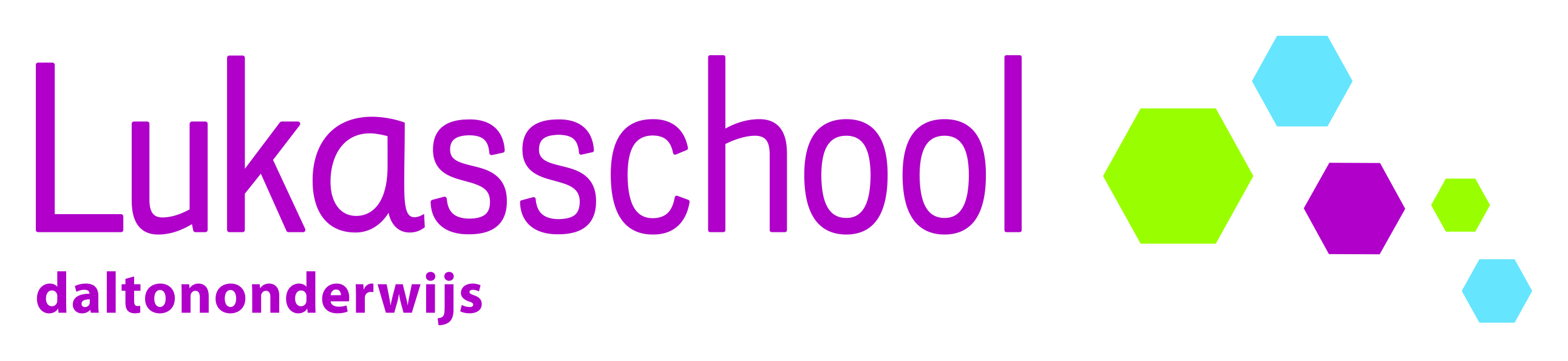 Luizenprotocol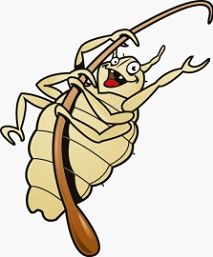 Hoofdluiscontrole op de LukasschoolOp onze school hebben weinig leerlingen hoofdluis. Helaas kan dit snel veranderen, daarom houden we luizencontroles op school. Zo voorkomen we dat leerlingen elkaar besmetten en dat de hoofdluis in het schoolgebouw terecht komt.Stap 1 de organisatieWe vragen vaste ouders om “luizenouder” te worden en de controles uit te voeren. De klassenouder benadert ouders als er meerdere luizenouders nodig zijn. In de schoolgids wordt vermeld dat er luizencontroles plaats vinden op school. Ouders die geen toestemming geven voor de controles of een klacht hebben worden uitgenodigd voor een gesprek met de leerkracht.Stap 2 de uitvoeringOuders kunnen eventueel van Aicha R’gui uitleg krijgen over de manier waarop gecontroleerd moet worden. Zij halen bij haar het bakje waarin de attributen zitten voor de controle.De controles vinden plaats na elke vakantie. De dag waarop de controle plaats vindt wordt door de klassenouder afgestemd met de leerkracht. Zijn er alsnog redenen waarom een klas niet gecontroleerd kan worden, dan maken de luizenouders en de leerkracht een andere afspraak voor de controle. Hoe worden de leerlingen gecontroleerd?De luizenouder heeft een klassenlijst met daarop alleen de namen van de kinderen (geen adres/tel.lijst).De luizenouder roept de eerste leerling naar de gang. De leerling gaat op een stoel zitten en wordt grondig gecontroleerd. De stoel wordt uit het zicht geplaatst van de klas, zodat de controle zo min mogelijk afleiding veroorzaakt.Als er geen luizen/neten in het haar gevonden zijn, gaat de leerling de klas weer in en roept zachtjes de volgende leerling op de lijst.Mocht een leerling wel luizen/neten hebben, dan zegt de luizenouder niets tegen de leerling, maar ze maakt een aantekening achter de naam van de leerling.Na de controle krijgt de leerkracht een lijstje met de namen van de leerlingen die wel luizen of neten in hun haar hebben. De luizenouder geeft de leerkracht de informatiebrief over de geconstateerde luizen/neten  voor de betreffende ouder.De leerkracht doet de infobrief in een gesloten envelop en geeft deze mee aan de leerling/ of aan de ouders. In die brief staat dat de leerling over twee weken weer een controle krijgt. Dan moeten de neten en luizen verwijderd zijn.Als er veel luizen en neten in het haar gevonden zijn, kan de leerkracht de ouders bellen om het kind op te halen. Zo beschermen we de andere leerlingen voor besmetting. De ouders zijn niet verplicht om hun kind op te halen.Het is niet de bedoeling dat leerlingen een naar gevoel krijgen van de controle. Het mag ook niet zo zijn dat er openlijk besproken wordt wie er wel of geen luizen heeft. Het is fijn als de leerkracht de brief niet openlijk aan de leerling geeft, maar daar een moment geschikt moment voor uitzoekt.Als er in en klas hoofdluis is geconstateerd, dan geeft de luizenouder de luizenposter aan de leerkracht. De leerkracht hangt na een korte uitleg aan de klas de luizenposter op de deur van het klaslokaal.Stap 3  de na-controleDe klassen waarin leerlingen zitten die luizen hebben, worden na twee weken weer gecontroleerd. De ouders van de leerlingen die na deze controle nog steeds luizen hebben, worden persoonlijk benaderd door de groepsleerkracht. Het is belangrijk dat duidelijk wordt waarom de leerling niet behandeld of deels behandeld is, maar nog steeds luizen of neten heeft. Mocht de ouder niet weten hoe te handelen, of heeft de ouder een luizenplaag thuis, dan worden ouders doorverwezen naar de ouder-kind-adviseur.De ouders reageren verschillend op de constatering dat hun kind luizen heeft. De ene ouder kijkt er nauwelijks van op, een ander raakt in paniek, of is bang voor schande en geroddel. Het is dus belangrijk dat ouders door de eigen leerkracht benaderd worden. Het is niet de bedoeling dat ouders verhaal gaan halen bij de luizenouder.Met de luizenouders wordt afgesproken dat ze niet over de leerlingen praten of zelf ouders benaderen.Gesprek leerkracht en ouder nadat er na tweede controle nog steeds luizen  of neten gevonden worden.Als er luizen bij de controle gevonden worden, is het belangrijk dat de leerkracht de ouder op gesprek vraagt en uitleg geeft waarom het belangrijk voor de school is dat het kind luisvrij naar school komt. Voor informatie over de aanpak kan de ouder terecht bij de ouder-kind-adviseur, op internet en bij de apotheek. Het advies van de school is om de neten/luizen plukje voor plukje te verwijderen met een netenkam. Het is veel werk maar dit is de enige manier om de luizen echt weg te krijgen. Is er sprake van een luizenplaag thuis, dan moet er hulp gezocht worden bij de GGD voor een grondige aanpak van het huis. Ook op internet is hier veel informatie over te vinden.Wie doet wat?De conciërge	Zorgt ervoor dat er voor elke groep een bakje is met attributen die nodig zijn voor de luizencontrole. Zij geeft luizenouders instructie over de manier waarop het beste kan worden gecontroleerd.De klassenouder:	Zorgt ervoor i.s.m. de groepsleerkracht, dat de luizencontroles uitgevoerd worden. Ze zorgt ervoor dat de luizenouders handelen volgens het protocol.De luizenouder:	Voert de luizencontrole uit. De luizenouder zorgt ervoor dat de leerkracht een luizenbrief krijgt voor de leerling met hoofdluis.De leerkracht:	Geeft de luizenbrief aan de leerling. De leerkracht gaat in gesprek met ouders die na de tweede controle hun kind niet luisvrij krijgt.De leerkracht verwijst naar  de ouder-kind-advsier.De schoolleiding:	Zorgt voor informatie naar het team als dit nodig is.Voert een gesprek met ouders die op lange termijn de luizenbestrijding niet (kunnen) uitvoeren.Voorbeeldbrief naar de ouders:Beste ouders/verzorgers van………..Tijdens de luizencontrole is bij uw kind luizen / neten / dode neten in het haar gevonden. Hoofdluizen leven graag in schoon en goed verzorgd haar. Om ze weer weg te krijgen is het belangrijk dat u een luizenmiddel gebruikt. Daardoor zullen de meeste luizen dood gaan, maar de neten (de eitjes van de luizen) gaan hier niet van dood. De neten moet u eruit kammen met een netenkam of met de hand verwijderen.Als u de neten laat zitten, is er een kans dat uit de neten weer luizen ontstaan.Voor goede luizenmiddelen kunt u naar de apotheek. Op het internet is er veel informatie te vinden over het bestrijden van luizen. Over twee weken zullen we uw kind weer controleren. Dan moeten de luizen en neten uit het haar verwijderd zijn. Voor vragen kunt u terecht bij de leerkracht van uw kind.Bedankt voor uw medewerking,Team LukasschoolEr heerst hoofdluis in de klas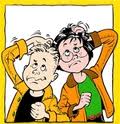 Controleer het haar extra op hoofdluis 